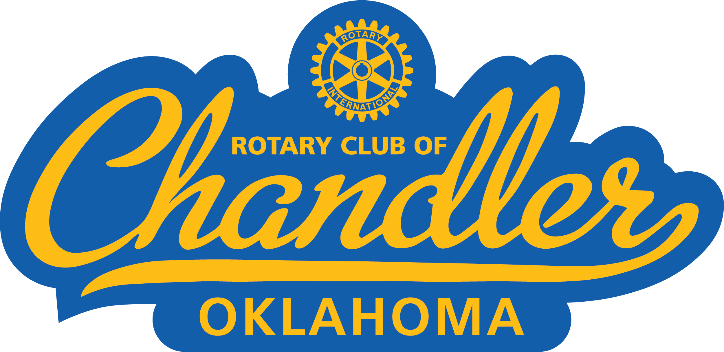 Dear Chandler Student, Rotary is a service organization made up of 1.3 million neighbors, friends and community leaders who come together to create positive, lasting change within our communities and around the world. The Rotary Club of Chandler has about 22 members. Each year we work hard to raise funds in order to provide scholarships to our local school district, support local school groups and causes, and participate in International efforts.  Each month during the school year, the Rotary Club of Chandler selects 2 outstanding students, one boy and one girl, from the senior class to represent the Chandler student body and report on events and issues that are important to them. This year the Rotary Club of Chandler has established requirements for choosing our Girls and Boys Student Rotarians of the month for the coming school year. Each senior must complete the attached application and return it to the Rotary Club of Chandler along with all additional information required.  At the end of the school year the Rotary Club of Chandler will grant two (2) $1,000.00 scholarships to graduating seniors who plan on attending college, tech school or another higher education institution. The scholarship recipients will be chosen from the selected individuals who have been chosen as Student Rotarian of the month. Awards are based on, but not limited to, the students’ academic achievements, community involvement, Rotary Club ideal of “Service Above Self”, individual needs and club involvement with our fundraising activities and events within Rotary Club of Chandler throughout the year.  If you wish to be considered for Student Rotarian of the month, complete and mail the following:Rotary Scholarship ApplicationA completed essay on “Service Above Self”Picture These items must be turned in for consideration by August 15, 2018, you will need to mail or deliver all items to this address:              Chandler Rotary ClubAttn: Kim A Evans			Email: rotaryclubofchandler@gmail.com  100 Steele Ave Chandler, Ok  74834Thank you for your interest in Rotary Club of Chandler and Student Rotarian of the Month and Scholarship. Best of luck to you, Rotary Club of Chandler Rotary Club of Chandler Student Rotarian of the Month Application FormName: ______________________________________________ Birth Date: _________________________Address: _______________________________________________________________________________Telephone: ______________________________ Email: _________________________________________Parent’s Names & Occupations: ____________________________________________________________Number of Siblings and Ages: ______________________________________________________________ Have you been a previous RYLA student? If so, how many times have you attended RYLA?  ____________________________________________________________________________________________________Name of College / Training / Vocational School you plan to attend: ________________________________________________________________________________________________________________________What Major or Area of specialty do you plan to pursue? _________________________________________________________________________________________________________________________________What efforts have you made to prepare yourself for life after high school? ________________________ _____________________________________________________________________________________ _____________________________________________________________________________________ List volunteer and leadership activities you have been involved with throughout your HS years. ____________________________________________________________________________________________ _____________________________________________________________________________________ Service Above Self Essay:Instructions: The Chandler Rotary Club is a service organization that strives to make the world a better place by having each member individually make the commitment to the ideal of Service Above Self.  Please provide an example from your life where you personally made a decision to offer “Service Above Self.”  Make sure to explain the situation, what actions you took, and what the results were of your decision to offer Service Above Self.  Essay should be a minimum of 250 words and typed. Student Signature _____________________________________________Date_____________________ 